Аннотация к рабочей программе по географии, 5-9 классы, базовый уровень Полное наименование Рабочей программы по предмету:  Рабочая программа по предмету «География»  Уровень образования: основное общее образование, 5-9 классы. Нормативная основа разработки программы: Рабочая программа для 5-9 классов составлена на основе примерных  программ по географии для среднего общего образования по географии к линии учебнометодических комплексов "Полярная Звезда" по географии для 5-9 классов. Издательство "Просвещение". Москва, 2019г. Авторы: А.И. Алексеев, Е.К. Липкина, В.В. Николина. Соответствует Федеральному компоненту государственного стандарта общего образования. Срок реализации программы5 лет  Количество часов по программе всего и интенсивность в неделю: Общее число учебных часов за пять лет обучения 264, из них по 1 часу в неделю в 5 и 6 классах и по 2 часа в неделю в 7 - 9 классах.  Учебники и учебные пособия  5-6  классы  «География. 5-6 класс». Учебник для общеобразовательных организаций /Под. Ред. А.И. Алексеева. – М.: Просвещение, 2019.  Географический атлас с набором контурных карт. 5 класс.- М.: «Роскартография», 2019    «География. Мой тренажер 5-6 класс». Пособие для учащихся общеобразовательных организаций / В.В.Николина. М.:Просвещение,2019.  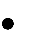 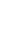 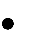 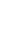    Электронное приложение к учебнику «География. 5-6 класс». Учебник для общеобразовательных организаций /Под. Ред. А.И.Алексеева. – М.:Просвещение,2019.  7 класс    Учебник «География. Страны и континенты 7 класс» М.: Просвещение, 2019. А.И.Алексеев.     Географический атлас. 7 кл.- М.: Издательство «Картография», 2019  География. Мой тренажер. 7 класс: пособие для уч.-ся. общеобразоват. Учреждений / [Николина и др.]; под ред. А.И. Алексеева; Рос. Акад. Наук, Рос акад. Образования, изд-во «Просвещение». – 4-е изд. – М.: Просвещение,  2019    Электронное приложение к учебнику  «География. Страны и континенты 7 класс».  Учебник для общеобразовательных организаций /Под. Ред. А.И.Алексеева. – М.:Просвещение,2019.  класс    Алексеев А.И. и др.  «География. Россия». Учебник для 8 класса общеобразовательных учреждений. – М.: Просвещение, 2019.      Географический  атлас.  8  класс  -  М.:  «Картография», 2012.     Электронное приложение к учебнику «География. Россия» 8 класс. Учебник для общеобразовательных организаций / Под. Ред. А.И.Алексеева. – М.:Просвещение,2019.  класс    Алексеев А.И. и др.  «География. Россия». Учебник для 9 класса общеобразовательных учреждений. – М.:Просвещение,2011.     Географический атлас. 9 класс -– М.:  «Картография», 2019 Основная  цель  и  задачи реализации программы:Цель: формирование  у обучающихся системы комплексных социально ориентированных знаний о Земле как о планете людей, об основных закономерностях развития природы, о размещении населения и хозяйства, об особенностях и о динамике главных природных, экологических, социальноэкономических, политических процессов, протекающих в географическом пространстве, о проблемах взаимодействия природы и общества, об адаптации человека к географическим условиям проживания, о географических подходах к устойчивому развитию территорий. Задачи:  формирование представлений о географии и, её роли в освоении планеты человеком, о географических знаниях как компоненте научной картины мира, их необходимости для решения современных практических задач человечества и своей страны, в том числе задачи охраны окружающей  среды и рационального природопользования;   формирование первичных компетенций использования территориального подхода как основы географического мышления для осознания своего места в целостном, многообразном и быстро изменяющемся мире и адекватной ориентации в нём;   формирование представлений и основополагающих теоретических знаний о           целостности и неоднородности Земли как планеты людей в пространстве и во времени, основных этапах её географического освоения, особенностях природы, жизни, культуры и хозяйственной деятельности людей,  экологических проблемах на разных материках и в отдельных странах; овладение элементарными практическими умениями использования приборов и инструментов для определения количественных и качественных характеристик компонентов географической среды, в том числе её экологических параметров;   овладение основами картографической грамотности и использования географической карты как одного из языков международного общения;  овладение основными навыками нахождения, использования и презентации географической информации;   формирование умений и навыков использования разнообразных географических знаний в повседневной жизни для объяснения и оценки явлений и процессов, самостоятельного оценивания уровня безопасности окружающей среды, адаптации к условиям территории проживания, соблюдения мер безопасности в случае природных стихийных  бедствий и техногенных катастроф;   формирование представлений об особенностях деятельности людей ведущей к возникновению и развитию или решению экологических проблем на различных территориях и акваториях, умений и навыков безопасного и экологически целесообразного поведения в окружающей среде.  